NÄITLEJA VALIKUDEesmärk: anda õpilasele ülevaade tööväärtustest ja erinevatest elustiilidestTegevusjuhend:• Õpilastel tuleb ette kujutada, et nad on edukalt lõpetanud teatrikooli ja neile tehakse alljärgnevad tööpakkumised:töötada filminäitlejana,töötada akadeemilises teatris,töötada improvisatsiooni teatris,töötada tänavateatris.• Õpilased peavad otsustama, millise valiku nad teeksid esimesena? Miks?”• Kõik ühesuguse valiku tegijad kogunevad rühma ja rühmatööna toovad välja kõik, mis neile just selle töö juures tundub positiivne.• Kõik rühmad kannavad oma väited ette.• Lisaks võib korrata sama harjutust, kuid selle vahega, et valida selline töö, mille te valiksiteviimasena, ainult äärmise häda korral. Jälle kogunetakse gruppidesse ja esitatakse oma väited.• See harjutus annab väga hea pildi sellest, kes mida töö juures väärtustab ja millist elustiili hindab. Väärtussüsteem mängib iga inimese valikute ja rahulolu suhtes äärmiselt suurt rolli, kuid oma väärtustes orienteeruda on tihtipeale väga raske, samas väärtuskonfliktid väga raskesti lahendatavad (kui üldse). See harjutus aitab kaasa oma väärtuste tundma õppimisele ja ka tolerantsusele teiste väärtuste suhtes.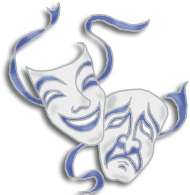 Allikas: Unistused versus tegelikkus. Tallinn, 2006